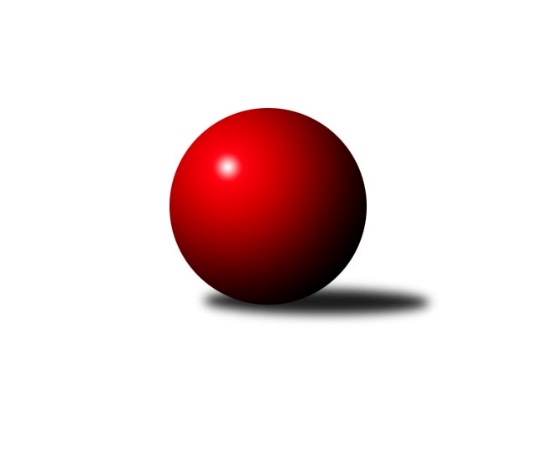 Č.16Ročník 2015/2016	14.2.2016Nejlepšího výkonu v tomto kole: 2637 dosáhlo družstvo: TJ Spartak Bílovec ˝A˝Krajský přebor MS 2015/2016Výsledky 16. kolaSouhrnný přehled výsledků:TJ Frenštát p.R.˝A˝	- SKK Ostrava B	2:6	2367:2457	3.0:9.0	13.2.TJ VOKD Poruba ˝A˝	- Kuželky Horní Benešov	6.5:1.5	2450:2380	9.0:3.0	13.2.KK Minerva Opava ˝B˝	- TJ VOKD Poruba ˝B˝	6:2	2536:2311	8.0:4.0	13.2.TJ Sokol Sedlnice ˝B˝	- TJ Sokol Bohumín˝C˝	7:1	2582:2451	9.0:3.0	13.2.TJ Sokol Bohumín ˝B˝	- KK Hranice ˝A˝	7:1	2431:2314	8.0:4.0	13.2.TJ Spartak Bílovec ˝A˝	- TJ Opava ˝C˝		dohrávka		13.3.Tabulka družstev:	1.	SKK Ostrava B	16	12	0	4	86.0 : 42.0 	112.0 : 80.0 	 2496	24	2.	TJ VOKD Poruba ˝A˝	16	10	0	6	73.0 : 55.0 	101.5 : 90.5 	 2415	20	3.	TJ Sokol Sedlnice ˝B˝	16	10	0	6	70.0 : 58.0 	103.5 : 88.5 	 2465	20	4.	TJ Spartak Bílovec ˝A˝	15	9	0	6	67.5 : 52.5 	93.5 : 86.5 	 2491	18	5.	TJ Sokol Bohumín ˝B˝	16	9	0	7	71.0 : 57.0 	103.5 : 88.5 	 2446	18	6.	TJ Sokol Bohumín˝C˝	16	8	0	8	69.0 : 59.0 	102.0 : 90.0 	 2428	16	7.	KK Minerva Opava ˝B˝	16	7	2	7	62.5 : 65.5 	97.5 : 94.5 	 2404	16	8.	TJ VOKD Poruba ˝B˝	16	6	2	8	60.0 : 68.0 	83.5 : 108.5 	 2407	14	9.	KK Hranice ˝A˝	16	6	1	9	58.5 : 69.5 	96.5 : 95.5 	 2417	13	10.	TJ Opava ˝C˝	15	5	1	9	49.0 : 71.0 	80.5 : 99.5 	 2421	11	11.	Kuželky Horní Benešov	16	5	1	10	50.0 : 78.0 	90.0 : 102.0 	 2443	11	12.	TJ Frenštát p.R.˝A˝	16	4	1	11	43.5 : 84.5 	76.0 : 116.0 	 2322	9Podrobné výsledky kola:	 TJ Frenštát p.R.˝A˝	2367	2:6	2457	SKK Ostrava B	Petr Bábíček	 	 219 	 227 		446 	 2:0 	 386 	 	182 	 204		Zdeněk Kuna	Jaroslav Petr	 	 231 	 208 		439 	 1:1 	 411 	 	198 	 213		Jiří Koloděj	Zdeněk Bordovský	 	 199 	 201 		400 	 0:2 	 430 	 	207 	 223		Martin Futerko	Zdeněk Zouna	 	 158 	 174 		332 	 0:2 	 437 	 	211 	 226		Lenka Pouchlá	Tomáš Binek	 	 187 	 192 		379 	 0:2 	 387 	 	190 	 197		Michal Blinka	Martin Grejcar	 	 177 	 194 		371 	 0:2 	 406 	 	199 	 207		Jan Pavlosekrozhodčí: Nejlepší výkon utkání: 446 - Petr Bábíček	 TJ VOKD Poruba ˝A˝	2450	6.5:1.5	2380	Kuželky Horní Benešov	Jan Žídek	 	 201 	 223 		424 	 2:0 	 407 	 	200 	 207		Jaromír Martiník	Pavel Hrabec	 	 192 	 212 		404 	 1:1 	 376 	 	205 	 171		Jaroslav Lakomý	Jiří Kratoš	 	 207 	 210 		417 	 2:0 	 399 	 	197 	 202		Martin Weiss	Jan Míka	 	 212 	 191 		403 	 1:1 	 438 	 	210 	 228		Vlastimil Kotrla	Petr Oravec	 	 213 	 179 		392 	 1:1 	 392 	 	198 	 194		Miroslav Procházka	Martin Skopal	 	 221 	 189 		410 	 2:0 	 368 	 	190 	 178		David Schiedekrozhodčí: Nejlepší výkon utkání: 438 - Vlastimil Kotrla	 KK Minerva Opava ˝B˝	2536	6:2	2311	TJ VOKD Poruba ˝B˝	Jan Král	 	 230 	 213 		443 	 2:0 	 344 	 	151 	 193		Lukáš Trojek	Renáta Smijová	 	 208 	 226 		434 	 2:0 	 361 	 	177 	 184		Vojtěch Turlej	Petr Frank	 	 215 	 180 		395 	 1:1 	 374 	 	184 	 190		Roman Klímek	Tomáš Král	 	 225 	 228 		453 	 2:0 	 376 	 	198 	 178		Helena Martinčáková	Jana Martínková	 	 187 	 213 		400 	 0:2 	 444 	 	218 	 226		Richard Šimek	Zdeněk Štohanzl	 	 201 	 210 		411 	 1:1 	 412 	 	212 	 200		Jaroslav Hrabuškarozhodčí: Nejlepší výkon utkání: 453 - Tomáš Král	 TJ Sokol Sedlnice ˝B˝	2582	7:1	2451	TJ Sokol Bohumín˝C˝	Renáta Janyšková	 	 204 	 229 		433 	 1:1 	 414 	 	208 	 206		Pavel Plaček	Klára Tobolová	 	 211 	 195 		406 	 1:1 	 418 	 	202 	 216		Lucie Bogdanowiczová	Adéla Sobotíková	 	 207 	 202 		409 	 2:0 	 389 	 	193 	 196		Alfréd Hermann	Rostislav Kletenský	 	 215 	 236 		451 	 2:0 	 410 	 	209 	 201		Jaroslav Klus	Barbora Janyšková	 	 214 	 226 		440 	 1:1 	 401 	 	215 	 186		Jan Stuš	Stanislav Brejcha	 	 218 	 225 		443 	 2:0 	 419 	 	201 	 218		Václav Kladivarozhodčí: Nejlepší výkon utkání: 451 - Rostislav Kletenský	 TJ Sokol Bohumín ˝B˝	2431	7:1	2314	KK Hranice ˝A˝	Lubomír Richter *1	 	 167 	 198 		365 	 1:1 	 359 	 	178 	 181		Jiří Terrich	Jaromír Piska	 	 195 	 220 		415 	 1:1 	 402 	 	211 	 191		František Opravil	Aleš Kohutek	 	 185 	 206 		391 	 0:2 	 395 	 	188 	 207		Anna Ledvinová	Martina Honlová	 	 211 	 226 		437 	 2:0 	 381 	 	199 	 182		Vladimír Hudec	Lada Péli	 	 215 	 211 		426 	 2:0 	 406 	 	200 	 206		Petr Pavelka st	Libor Krajčí	 	 203 	 194 		397 	 2:0 	 371 	 	187 	 184		Jaroslav Ledvinarozhodčí: střídání: *1 od 45. hodu Stanislav SliwkaNejlepší výkon utkání: 437 - Martina HonlováPořadí jednotlivců:	jméno hráče	družstvo	celkem	plné	dorážka	chyby	poměr kuž.	Maximum	1.	Karel Šnajdárek 	TJ Spartak Bílovec ˝A˝	426.71	290.9	135.8	6.3	7/8	(454)	2.	Martin Weiss 	Kuželky Horní Benešov	423.88	289.3	134.6	5.0	7/7	(466)	3.	Tomáš Binar 	TJ Spartak Bílovec ˝A˝	422.58	289.0	133.6	4.1	6/8	(438)	4.	Stanislav Brejcha 	TJ Sokol Sedlnice ˝B˝	422.12	293.3	128.9	5.0	7/8	(443)	5.	Vlastimil Kotrla 	Kuželky Horní Benešov	421.86	294.4	127.4	6.4	7/7	(477)	6.	David Binar 	TJ Spartak Bílovec ˝A˝	421.28	290.3	131.0	6.7	8/8	(457)	7.	Richard Šimek 	TJ VOKD Poruba ˝B˝	421.05	288.0	133.0	5.2	8/8	(445)	8.	Michal Blinka 	SKK Ostrava B	420.44	286.8	133.6	5.0	8/8	(464)	9.	Lada Péli 	TJ Sokol Bohumín ˝B˝	420.39	284.7	135.7	3.4	8/8	(444)	10.	Filip Sýkora 	TJ Spartak Bílovec ˝A˝	420.06	292.7	127.4	6.4	7/8	(457)	11.	Anna Ledvinová 	KK Hranice ˝A˝	420.05	291.2	128.8	4.9	7/8	(461)	12.	Lenka Pouchlá 	SKK Ostrava B	419.92	291.5	128.4	5.0	7/8	(442)	13.	Rostislav Kletenský 	TJ Sokol Sedlnice ˝B˝	418.43	289.2	129.2	6.5	7/8	(451)	14.	Dalibor Vinklar 	KK Hranice ˝A˝	418.00	288.6	129.4	5.4	7/8	(446)	15.	Zdeněk Kuna 	SKK Ostrava B	417.96	286.3	131.7	6.9	8/8	(444)	16.	Tomáš Polášek 	SKK Ostrava B	417.42	284.2	133.2	7.2	7/8	(439)	17.	Jan Žídek 	TJ VOKD Poruba ˝A˝	414.57	284.3	130.2	5.3	7/8	(477)	18.	Renáta Janyšková 	TJ Sokol Sedlnice ˝B˝	414.04	292.1	121.9	7.5	8/8	(440)	19.	Jiří Kratoš 	TJ VOKD Poruba ˝A˝	413.02	288.2	124.8	5.6	6/8	(442)	20.	Petr Bábíček 	TJ Frenštát p.R.˝A˝	412.88	291.3	121.6	6.3	7/7	(453)	21.	Petr Pavelka st 	KK Hranice ˝A˝	412.21	290.3	121.9	5.4	6/8	(459)	22.	Břetislav Mrkvica 	TJ Opava ˝C˝	410.71	284.6	126.1	5.5	7/7	(476)	23.	Jan Míka 	TJ VOKD Poruba ˝A˝	409.95	275.9	134.1	3.8	7/8	(456)	24.	Karol Nitka 	TJ Sokol Bohumín˝C˝	409.62	285.1	124.5	4.7	6/8	(452)	25.	Vladimír Štacha 	TJ Spartak Bílovec ˝A˝	409.14	290.1	119.0	6.9	6/8	(447)	26.	Michaela Tobolová 	TJ Sokol Sedlnice ˝B˝	408.92	284.0	124.9	6.5	8/8	(436)	27.	Barbora Janyšková 	TJ Sokol Sedlnice ˝B˝	408.64	285.3	123.3	6.2	8/8	(440)	28.	Tomáš Valíček 	TJ Opava ˝C˝	408.61	282.8	125.8	8.1	7/7	(454)	29.	Jaromír Martiník 	Kuželky Horní Benešov	408.43	278.9	129.5	6.6	7/7	(466)	30.	Petr Frank 	KK Minerva Opava ˝B˝	408.12	281.5	126.6	7.4	8/8	(442)	31.	Jaroslav Hrabuška 	TJ VOKD Poruba ˝B˝	408.10	288.6	119.5	7.4	6/8	(424)	32.	Jaroslav Klus 	TJ Sokol Bohumín˝C˝	407.92	283.1	124.8	6.4	6/8	(449)	33.	Miroslav Procházka 	Kuželky Horní Benešov	406.73	283.0	123.8	7.9	5/7	(464)	34.	Tomáš Král 	KK Minerva Opava ˝B˝	406.69	283.4	123.3	6.0	8/8	(480)	35.	Josef Matušek 	TJ Opava ˝C˝	406.48	285.8	120.6	7.3	7/7	(443)	36.	Antonín Fabík 	TJ Spartak Bílovec ˝A˝	406.13	278.4	127.7	7.8	6/8	(443)	37.	Libor Krajčí 	TJ Sokol Bohumín ˝B˝	405.97	282.2	123.8	7.2	8/8	(442)	38.	Jaromír Piska 	TJ Sokol Bohumín ˝B˝	405.49	285.3	120.2	6.7	8/8	(454)	39.	Martin Skopal 	TJ VOKD Poruba ˝A˝	405.40	278.8	126.6	5.5	7/8	(454)	40.	Pavel Plaček 	TJ Sokol Bohumín˝C˝	404.91	282.1	122.8	7.3	7/8	(435)	41.	Jan Pavlosek 	SKK Ostrava B	404.83	284.1	120.8	6.4	7/8	(433)	42.	Jozef Kuzma 	TJ Sokol Bohumín ˝B˝	404.81	276.6	128.2	6.1	6/8	(441)	43.	Jana Tvrdoňová 	TJ Opava ˝C˝	404.52	275.7	128.8	6.4	5/7	(455)	44.	Václav Kladiva 	TJ Sokol Bohumín˝C˝	401.97	278.9	123.0	8.5	7/8	(432)	45.	Vladimír Hudec 	KK Hranice ˝A˝	401.79	286.3	115.5	9.0	8/8	(439)	46.	Lucie Bogdanowiczová 	TJ Sokol Bohumín˝C˝	401.60	283.0	118.6	8.2	7/8	(438)	47.	Rudolf Tvrdoň 	TJ Opava ˝C˝	401.45	283.3	118.2	8.1	7/7	(451)	48.	Michal Bezruč 	TJ VOKD Poruba ˝A˝	401.17	274.4	126.8	5.8	6/8	(428)	49.	Jan Strnadel 	KK Minerva Opava ˝B˝	401.16	275.4	125.7	5.8	8/8	(432)	50.	Martina Honlová 	TJ Sokol Bohumín ˝B˝	400.23	277.9	122.3	7.4	7/8	(442)	51.	Jan Stuš 	TJ Sokol Bohumín˝C˝	400.02	287.8	112.2	9.2	7/8	(433)	52.	Dana Lamichová 	TJ Opava ˝C˝	400.00	281.6	118.4	6.0	5/7	(445)	53.	Jana Martiníková 	Kuželky Horní Benešov	399.90	286.3	113.6	10.2	5/7	(431)	54.	Antonín Chalcář 	TJ VOKD Poruba ˝B˝	399.72	278.9	120.8	7.4	6/8	(411)	55.	Alfréd Hermann 	TJ Sokol Bohumín˝C˝	396.25	278.5	117.8	8.0	8/8	(420)	56.	Jiří Terrich 	KK Hranice ˝A˝	395.85	284.6	111.2	8.7	8/8	(450)	57.	Jan Král 	KK Minerva Opava ˝B˝	394.77	274.2	120.6	7.0	8/8	(479)	58.	Jaroslav Petr 	TJ Frenštát p.R.˝A˝	394.18	275.3	118.9	7.3	7/7	(439)	59.	Zdeněk Bordovský 	TJ Frenštát p.R.˝A˝	392.19	279.4	112.8	11.5	6/7	(435)	60.	Roman Klímek 	TJ VOKD Poruba ˝B˝	391.67	279.4	112.2	9.2	6/8	(428)	61.	Jiří Petr 	TJ Frenštát p.R.˝A˝	391.43	275.1	116.3	9.7	7/7	(431)	62.	Jaroslav Lakomý 	Kuželky Horní Benešov	390.51	271.7	118.8	11.2	7/7	(418)	63.	Milan Kučera 	TJ Frenštát p.R.˝A˝	389.67	278.3	111.3	9.6	5/7	(427)	64.	Lukáš Trojek 	TJ VOKD Poruba ˝B˝	387.14	277.0	110.1	11.9	8/8	(419)	65.	Jaroslav Ledvina 	KK Hranice ˝A˝	385.92	276.6	109.4	9.4	8/8	(452)	66.	Tomáš Binek 	TJ Frenštát p.R.˝A˝	384.75	270.4	114.4	8.5	5/7	(438)	67.	Martin Grejcar 	TJ Frenštát p.R.˝A˝	343.75	253.2	90.5	15.8	6/7	(394)		Lukáš Modlitba 	TJ Sokol Bohumín˝C˝	479.00	332.0	147.0	5.0	1/8	(479)		Miroslav Paloc 	TJ Sokol Bohumín˝C˝	439.00	303.0	136.0	6.5	2/8	(454)		Dalibor Hamrozy 	TJ Sokol Bohumín ˝B˝	436.00	296.5	139.5	5.5	2/8	(451)		Milan Franer 	TJ Opava ˝C˝	426.50	285.5	141.0	6.5	1/7	(434)		Zdeněk Štohanzl 	KK Minerva Opava ˝B˝	424.50	288.9	135.6	6.1	4/8	(435)		Adéla Sobotíková 	TJ Sokol Sedlnice ˝B˝	421.77	296.9	124.9	5.4	5/8	(439)		Roman Honl 	TJ Sokol Bohumín ˝B˝	417.67	285.7	132.0	5.0	3/8	(441)		Martin Futerko 	SKK Ostrava B	417.33	270.7	146.7	2.7	3/8	(434)		Jan Polášek 	SKK Ostrava B	417.25	289.7	127.6	5.3	3/8	(430)		Rostislav Klazar 	TJ Spartak Bílovec ˝A˝	413.67	294.0	119.7	5.7	3/8	(438)		Klára Tobolová 	TJ Sokol Sedlnice ˝B˝	413.50	280.9	132.6	5.7	2/8	(446)		Aleš Kohutek 	TJ Sokol Bohumín ˝B˝	411.67	290.3	121.3	5.3	3/8	(440)		Gabriela Beinhaeurová 	KK Minerva Opava ˝B˝	411.00	294.0	117.0	7.0	1/8	(411)		Daneš Šodek 	SKK Ostrava B	410.75	283.5	127.3	4.1	4/8	(438)		Pavel Šmydke 	TJ Spartak Bílovec ˝A˝	406.00	281.3	124.8	7.1	4/8	(421)		Zdeněk Mžik 	TJ VOKD Poruba ˝B˝	406.00	283.8	122.3	6.8	4/8	(445)		Martin Koraba 	Kuželky Horní Benešov	405.63	291.0	114.6	8.5	4/7	(424)		René Světlík 	TJ Sokol Bohumín ˝B˝	404.50	284.0	120.5	7.5	2/8	(410)		Milan Binar 	TJ Spartak Bílovec ˝A˝	404.21	279.5	124.7	6.0	4/8	(438)		Miroslav Složil 	SKK Ostrava B	402.00	273.4	128.6	4.7	3/8	(416)		Helena Hýžová 	TJ VOKD Poruba ˝B˝	401.50	273.5	128.0	11.0	2/8	(407)		Zdeňka Terrichová 	KK Hranice ˝A˝	401.00	279.3	121.8	7.8	2/8	(408)		Jiří Koloděj 	SKK Ostrava B	401.00	286.5	114.5	2.5	2/8	(411)		Renáta Smijová 	KK Minerva Opava ˝B˝	398.00	274.6	123.4	6.2	4/8	(452)		Rostislav Bareš 	TJ VOKD Poruba ˝A˝	397.70	281.7	116.1	10.2	5/8	(439)		Jana Martínková 	KK Minerva Opava ˝B˝	396.23	269.9	126.4	4.4	5/8	(454)		Pavel Hrabec 	TJ VOKD Poruba ˝A˝	396.00	271.0	125.0	7.3	4/8	(418)		Miroslav Makový 	TJ Frenštát p.R.˝A˝	394.63	281.4	113.3	8.3	4/7	(413)		Vojtěch Turlej 	TJ VOKD Poruba ˝B˝	394.63	284.4	110.3	10.9	4/8	(424)		František Opravil 	KK Hranice ˝A˝	394.04	269.3	124.8	4.5	4/8	(431)		Stanislav Sliwka 	TJ Sokol Bohumín ˝B˝	394.00	283.0	111.0	11.0	2/8	(422)		Václav Boháčík 	TJ Opava ˝C˝	393.48	281.3	112.2	11.5	4/7	(428)		Lubomír Richter 	TJ Sokol Bohumín ˝B˝	391.60	272.6	119.0	7.9	5/8	(423)		Karel Vágner 	KK Minerva Opava ˝B˝	390.95	282.3	108.7	11.5	5/8	(427)		Miroslav Koloděj 	SKK Ostrava B	390.00	276.0	114.0	9.0	1/8	(390)		Petr Schwalbe 	TJ Opava ˝C˝	389.53	276.4	113.1	11.7	3/7	(445)		Libor Žíla 	TJ VOKD Poruba ˝B˝	389.31	282.8	106.5	11.0	4/8	(417)		Helena Martinčáková 	TJ VOKD Poruba ˝B˝	388.60	276.6	112.0	10.6	4/8	(404)		Petr Oravec 	TJ VOKD Poruba ˝A˝	387.16	274.8	112.4	9.4	5/8	(443)		Martin Vavroš 	TJ Frenštát p.R.˝A˝	383.00	276.0	107.0	12.0	1/7	(383)		Oldřich Tomečka 	KK Minerva Opava ˝B˝	383.00	278.0	105.0	6.0	1/8	(383)		Ladislav Míka 	TJ VOKD Poruba ˝A˝	381.50	279.0	102.5	10.0	2/8	(397)		Petr Pavelka ml 	KK Hranice ˝A˝	380.00	264.0	116.0	8.0	1/8	(380)		Emil Rubáč 	TJ Spartak Bílovec ˝A˝	378.00	275.0	103.0	8.0	1/8	(378)		David Juřica 	TJ Sokol Sedlnice ˝B˝	371.75	270.0	101.8	9.5	4/8	(406)		David Schiedek 	Kuželky Horní Benešov	371.13	267.4	103.8	12.4	4/7	(386)		Pavel Hedvíček 	TJ Frenštát p.R.˝A˝	361.00	282.0	79.0	24.0	1/7	(361)		Zdeněk Zouna 	TJ Frenštát p.R.˝A˝	332.00	260.0	72.0	22.0	1/7	(332)Sportovně technické informace:Starty náhradníků:registrační číslo	jméno a příjmení 	datum startu 	družstvo	číslo startu18799	Jan Žídek	13.02.2016	TJ VOKD Poruba ˝A˝	4x9586	Martin Futerko	13.02.2016	SKK Ostrava B	2x16579	Petr Bábíček	13.02.2016	TJ Frenštát p.R.˝A˝	3x23820	Stanislav Sliwka	13.02.2016	TJ Sokol Bohumín ˝B˝	1x20811	Jiří Koloděj	13.02.2016	SKK Ostrava B	1x22794	Zdeněk Zouna	13.02.2016	TJ Frenštát p.R.˝A˝	2x11479	Zdeněk Štohanzl	13.02.2016	KK Minerva Opava ˝B˝	3x14960	Petr Oravec	13.02.2016	TJ VOKD Poruba ˝A˝	2x
Hráči dopsaní na soupisku:registrační číslo	jméno a příjmení 	datum startu 	družstvo	Program dalšího kola:17. kolo27.2.2016	so	9:00	TJ Sokol Sedlnice ˝B˝ - TJ Frenštát p.R.˝A˝	27.2.2016	so	9:00	TJ VOKD Poruba ˝B˝ - TJ Spartak Bílovec ˝A˝	27.2.2016	so	9:00	Kuželky Horní Benešov - TJ Sokol Bohumín ˝B˝	27.2.2016	so	9:00	KK Hranice ˝A˝ - SKK Ostrava B	27.2.2016	so	10:00	TJ Sokol Bohumín˝C˝ - KK Minerva Opava ˝B˝	27.2.2016	so	13:00	TJ Opava ˝C˝ - TJ VOKD Poruba ˝A˝	Nejlepší šestka kola - absolutněNejlepší šestka kola - absolutněNejlepší šestka kola - absolutněNejlepší šestka kola - absolutněNejlepší šestka kola - dle průměru kuželenNejlepší šestka kola - dle průměru kuželenNejlepší šestka kola - dle průměru kuželenNejlepší šestka kola - dle průměru kuželenNejlepší šestka kola - dle průměru kuželenPočetJménoNázev týmuVýkonPočetJménoNázev týmuPrůměr (%)Výkon5xDavid BinarBílovec A4924xDavid BinarBílovec A118.664922xTomáš BinarBílovec A4602xRostislav KletenskýSedlnice B111.364519xTomáš KrálMinerva B4532xTomáš BinarBílovec A110.944601xMilan ZezulkaBílovec A4525xVlastimil KotrlaKuželky HB110.814382xRostislav KletenskýSedlnice B4513xPetr BábíčekFrenštát A110.554462xPetr BábíčekFrenštát A4462xStanislav BrejchaSedlnice B109.39443